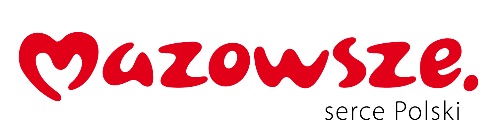 SPECYFIKACJA WARUNKÓW ZAMÓWIENIAdla postępowania pod nazwą:Zaprojektowanie i wykonanie robót budowlanych w formule „zaprojektuj i wybuduj” dla zadania pn:Budowa budynku wytwarzania scenografii wraz z instalacjami wewnętrznymi                                          i zewnętrznymi: wodną, energetyczną, kanalizacji sanitarnej i deszczowej, gazowej oraz rozbiórką budynku magazynowego, studni, wodociągu i utwardzenia placu, zlokalizowanych               w Płocku przy ul. Harcerskiej 39 na działce o numerze ewidencyjnym gruntów : 1199/1                     w granicach obrębu ewidencyjnego Nr 1 Podolszyce Borowiczki, jednostka ewidencyjna 146201_1 miasto Płock oraz uzyskanie prawomocnej decyzji     o pozwoleniu na użytkowanie obiektu.Płock, październik 2021 rokuDZIAŁ I 			INSTRUKCJA DLA WYKONAWCYROZDZIAŁ INAZWA I ADRES ZAMAWIAJĄCEGOTeatr Dramatyczny im. Jerzego Szaniawskiego w PłockuNowy Rynek 1109-400 PłockREGON 000286835NIP 774-000-21-69tel/fax 24 266-38-01, 24 266-38-44e-mail: teatr@teatrplock.plgodziny pracy : poniedziałek- piątek – 7.30- 15:00Adres poczty elektronicznej: teatr@teatrplock.plAdres skrzynki ePUAP Zamawiającego TeatrPlock/SkrytkaESPAdres strony internetowej prowadzonego postępowania: https://miniportal.uzp.gov.plZamawiający zamieszcza na swojej stronie internetowej http://bip.teatrplock.pl zmiany                        i wyjaśnienia treści SWZ oraz inne dokumenty zamówienia bezpośrednio związane                           z postępowaniem o udzielenie zamówienia.ROZDZIAŁ IITRYB UDZIELENIA ZAMÓWIENIA1. Postępowanie o udzielenie zamówienia prowadzone jest w trybie podstawowym,                          na podstawie art. 275 pkt 2 ustawy z dnia 11 września 2019 r. - Prawo zamówień publicznych (tj.Dz. U. z 2021r., poz. 1129).2. Zamawiający przewiduje wybór najkorzystniejszej oferty z możliwością prowadzenia negocjacji.ROZDZIAŁ IIIINFORMACJE OGÓLNE1. Komunikacja w postępowaniu odbywa się przy użyciu środków komunikacji elektronicznej.2.	Postępowanie o udzielenie zamówienia prowadzi się w języku polskim.3. Zamawiający nie przewiduje udzielenia zaliczek na poczet wykonania zamówienia.4. Zamawiający nie dopuszcza możliwości złożenia ofert częściowych.5.	Zamawiający nie dopuszcza możliwości złożenia ofert wariantowych.6. Zamawiający nie żąda wniesienia wadium.7. Zamawiający żąda wniesienia zabezpieczenia należytego wykonania umowy.8.Rozliczenia między Zamawiającym, a Wykonawcą prowadzone będą w PLN.9. Zamawiający nie przewiduje udzielenie zamówień na podstawie art. 214 ust. 1 pkt 7  ustawy.10.Zamawiający dopuszcza możliwość zatrudnienia podwykonawców.11.Wykonawcy występujący wspólnie są zobowiązani do ustanowienia pełnomocnika do reprezentowania ich w postępowaniu albo do reprezentowania ich w postępowaniu                    i zawarcia umowy w sprawie przedmiotowego zamówienia publicznego.12. Postępowanie o udzielenie zamówienia jest jawne.13. Protokół postępowania jest jawny i udostępniany na wniosek.ROZDZIAŁ IVOPIS PRZEDMIOTU ZAMÓWIENIAPrzedmiotem zamówienia jest zaprojektowanie i wykonanie robót budowlanych                   w formule „zaprojektuj i wybuduj” dla zadania pn: Budynku wytwarzania scenografii wraz                 z instalacjami wewnętrznymi i zewnętrznymi: wodną, energetyczną, kanalizacji sanitarnej             i deszczowej, gazowej oraz rozbiórką budynku magazynowego, studni, wodociągu                           i utwardzenia placu, zlokalizowanych w Płocku przy ul. Harcerskiej 39 na działce o numerze ewidencyjnym gruntów : 1199/1 w granicach obrębu ewidencyjnego Nr 1 Podolszyce Borowiczki, jednostka ewidencyjna 146201_1 miasto Płock oraz uzyskanie prawomocnej decyzji o pozwoleniu na użytkowanie obiektu.2. CPV: 45000000-7 – Roboty budowlane  71000000-8 - Usługi architektoniczne, budowlane, inżynieryjne i kontrolne3. Szczegółowy opis przedmiotu zamówienia, opis wymagań zamawiającego w zakresie realizacji i odbioru określają:    a) Program Funkcjonalno – Użytkowy,    b) projektowane postanowienia umowyZamawiający nie dokonuje podziału zamówienia na części ze względu na krótki termin realizacji, specyfikę realizacji zamówienia – tj. dopuszcza  możliwość odbiorów częściowych dokumentacji, na podstawie której wykonawca równocześnie będzie realizował roboty budowlane, zgodnie z zaplanowanym harmonogramem.5.Zamawiający wymaga zatrudnienia przez wykonawcę lub podwykonawców                               na podstawie stosunku pracy osób wykonujących czynności w zakresie:a) - robót wyburzeniowych i rozbiórkowych,b) - robót ziemnych,c) - robót wykończeniowych( murarskich, malarskich, tynkarskich, glazurniczych, montaż drzwi i okien),d) - robót dociepleniowych,izolacyjnych,    e) - montaży konstrukcji metalowych, stalowych,    f) - robót zbrojeniowych,    g) - wykonania pokryć konstrukcji dachowych,h) - montażu instalacji sanitarnych wewnętrznych i zewnętrznych,i) -  montażu instalacji elektrycznych wewnętrznych i zewnętrznych,j) - instalacji przeciwpożarowych,k) - instalacji systemów alarmowych,l) - instalowania sprzetu telekomunikacyjnego,ł) - obiektów budowlanych ( fundamentowanie, betonowanie, zbrojenie).ROZDZIAŁ VTERMIN WYKONANIA ZAMÓWIENIATermin realizacji przedmiotu Umowy:	a) wykonanie projektu wykonawczego - 3 miesiące licząc od dnia podpisania Umowy.	b) zakończenie robót budowlanych i przekazanie Zamawiającemu prawomocnej decyzji                     o pozwoleniu na użytkowanie budynku – 9 miesięcy licząc od dnia podpisania Umowy.ROZDZIAŁ VIWARUNKI UDZIAŁU W POSTĘPOWANIUI. O zamówienie publiczne mogą ubiegać się Wykonawcy spełniający warunki,                        o których mowa w art. 112 ust. 2 ustawy Pzp, tj.:1) zdolności do występowania w obrocie gospodarczym;   Zamawiający nie określa wymagań w tym zakresie2) uprawnień do prowadzenia określonej działalności gospodarczej lub zawodowej                      o ile wynika to z odrębnych przepisów;        Zamawiający nie określa wymagań w tym zakresie3) sytuacji ekonomicznej lub finansowej;    Zamawiający nie określa wymagań w tym zakresie4) zdolności technicznej lub zawodowej:Zamawiający wymaga:4.1) aby Wykonawca wykazał, że wykonał w okresie ostatnich pięciu lat, a jeżeli okres prowadzenia działalności jest krótszy – w tym okresie co najmniej jedno zadanie polegające na budowie obiektu o kubaturze minimum 1500 m3         4.2)aby Wykonawca skierował do realizacji zamówienia publicznego:- 1 osobą – kierownik budowy – osoba posiadająca uprawnienia budowlane bez ograniczeń* do kierowania robotami  w specjalności konstrukcyjno – budowlanej,- 1 osobą – kierownik robót sanitarnych – osoba posiadająca uprawnienia budowlane bez ograniczeń* do kierowania robotami  w specjalności instalacyjnej w zakresie sieci, instalacji i urządzeń cieplnych, wentylacyjnych, gazowych, wodociągowych i kanalizacyjnych,- 1 osobą – kierownik robót elektrycznych - osoba posiadająca uprawnienia budowlane do kierowania robotami  w specjalności instalacyjnej w zakresie sieci, instalacji  i urządzeń elektrycznych i elektroenergetycznych bez ograniczeń*.*Uwaga:Zamawiający dopuszcza uprawnienia budowlane odpowiadające w/w uprawnieniom, które              zostały wydane na podstawie wcześniej obowiązujących przepisów.Samodzielne funkcje techniczne w budownictwie, określone w art. 12 ust. 1 ustawy Prawo              budowlane, mogą również wykonywać osoby, których odpowiednie kwalifikacje zawodowe               zostały uznane na zasadach określonych w przepisach odrębnych tj. m.in. w ustawie                     o zasadach uznawania kwalifikacji zawodowych nabytych w państwach członkowskich Unii               Europejskiej z dnia 22 grudnia 2015 r. o zasadach uznawania kwalifikacji                   zawodowych nabytych  w państwach członkowskich Unii Europejskiej (tj. Dz.U. z 2020 r., poz. 220 ze zm) oraz w rozumieniu art. 20 a  ust. 1 ustawy z dnia 15 grudnia 2000 r.                              o samorządach zawodowych architektów oraz inżynierów budownictwa (tj. Dz. U. z 2019 r., poz. 1117).II.	Jeśli wykonawcy wspólnie ubiegają się  o udzielenie niniejszego zamówienia to:a)	warunek określony w pkt 4.1 spełnia co najmniej jeden z Wykonawców składających ofertę wspólną,b) warunek określony w pkt 4.2. Wykonawcy składający ofertę wspólną mogą spełniać łącznie.III. Udział innych podmiotów w realizacji zamówienia.1. Wykonawca może w celu potwierdzenia spełniania warunków udziału w postępowaniu                    w stosownych sytuacjach oraz w odniesieniu do konkretnego zamówienia, lub jego części, polegać na zdolnościach technicznych lub zawodowych lub sytuacji finansowej                          lub ekonomicznej podmiotów udostępniających zasoby, niezależnie od charakteru prawnego łączących go z nimi stosunków prawnych.2. W odniesieniu do warunków dotyczących wykształcenia, kwalifikacji zawodowych lub                   doświadczenia wykonawcy mogą polegać na zdolnościach podmiotów udostępniających               zasoby, jeśli podmioty te wykonają roboty budowlane, do realizacji których te zdolności są wymagane.3. Wykonawca, który polega na zdolnościach lub sytuacji podmiotów udostępniających zasoby, składa, wraz z ofertą, zobowiązanie podmiotu udostępniającego zasoby do oddania mu do dyspozycji niezbędnych zasobów na potrzeby realizacji danego zamówienia lub inny podmiotowy środek dowodowy potwierdzający, że wykonawca realizując zamówienie, będzie dysponował niezbędnymi zasobami tych podmiotów.4. Zobowiązanie podmiotu udostępniającego zasoby, o którym mowa w pkt 3, potwierdza, że stosunek łączący wykonawcę z podmiotami udostępniającymi zasoby gwarantuje rzeczywisty dostęp do tych zasobów.5. Wykonawca nie może, po upływie terminu składania ofert, powoływać się na              zdolności lub sytuację podmiotów udostępniających zasoby, jeżeli na etapie                składania ofert nie polegał on w danym zakresie na zdolnościach lub sytuacji podmiotów udostępniających zasoby.					ROZDZIAŁ VII				PODSTAWY WYKLUCZENIA1. Zamawiający  na podstawie art. 108 ust. 1 ustawy Pzp wykluczy z postępowania wykonawcę:1) będącego osobą fizyczną, którego prawomocnie skazano za przestępstwo:a) udziału w zorganizowanej grupie przestępczej albo związku mającym na celu popełnienie przestępstwa lub przestępstwa skarbowego, o którym mowa w art. 258 Kodeksu karnego,b) handlu ludźmi, o którym mowa w art. 189a Kodeksu karnego,c) o którym mowa w art. 228–230a, art. 250a Kodeksu karnego lub w art. 46 lub art. 48 ustawy z dnia 25 czerwca 2010 r. o sporcie,d) finansowania przestępstwa o charakterze terrorystycznym, o którym mowa                        w art. 165a Kodeksu karnego, lub przestępstwo udaremniania lub utrudniania stwierdzenia przestępnego pochodzenia pieniędzy lub ukrywania ich pochodzenia,                o którym mowa w art. 299 Kodeksu karnego,e) o charakterze terrorystycznym, o którym mowa w art. 115 § 20 Kodeksu karnego, lub mające na celu popełnienie tego przestępstwa,f) powierzenia wykonywania pracy małoletniemu cudzoziemcowi, o  którym mowa                  w art. 9 ust. 2 ustawy z dnia 15 czerwca 2012 r. o skutkach powierzania wykonywania pracy cudzoziemcom przebywającym wbrew przepisom na terytorium Rzeczypospolitej Polskiej (Dz. U. Poz. 769),g) przeciwko obrotowi gospodarczemu, o których mowa w art. 296–307 Kodeksu karnego, przestępstwo oszustwa, o którym mowa w art. 286 Kodeksu karnego, przestępstwo przeciwko wiarygodności dokumentów, o których mowa                                 w art. 270– 277d Kodeksu karnego, lub przestępstwo skarbowe,h) o którym mowa w art. 9 ust. 1 i 3 lub art. 10 ustawy z dnia 15 czerwca 2012 r.                     o skutkach powierzania wykonywania pracy cudzoziemcom przebywającym wbrew przepisom na terytorium Rzeczypospolitej Polskiej         – lub za odpowiedni czyn zabroniony określony w przepisach prawa obcego;2) jeżeli urzędującego członka jego organu zarządzającego lub nadzorczego, wspólnika spółki w spółce jawnej lub partnerskiej albo komplementariusza w spółce komandytowej lub komandytowo-akcyjnej lub prokurenta prawomocnie skazano za przestępstwo,                   o którym mowa w pkt 1.1;3) wobec którego wydano prawomocny wyrok sądu lub ostateczną decyzję administracyjną o zaleganiu z uiszczeniem podatków, opłat lub składek na ubezpieczenie społeczne lub zdrowotne, chyba że wykonawca przed upływem terminu do składania ofert dokonał płatności należnych podatków, opłat lub składek na ubezpieczenie społeczne lub zdrowotne wraz z odsetkami lub grzywnami lub zawarł wiążące porozumienie w sprawie spłaty tych należności;4) wobec którego prawomocnie orzeczono zakaz ubiegania się o zamówienia publiczne;5) jeżeli Zamawiający może stwierdzić, na podstawie wiarygodnych przesłanek,                          że Wykonawca zawarł z innymi Wykonawcami porozumienie mające na celu zakłócenie konkurencji, w szczególności jeżeli należąc do tej samej grupy kapitałowej w rozumieniu ustawy z dnia 16 lutego 2007 r. o ochronie konkurencji i konsumentów, złożyli odrębne oferty, oferty częściowe lub wnioski o dopuszczenie do udziału w postępowaniu, chyba że wykażą, że przygotowali te oferty lub wnioski niezależnie od siebie;6) jeżeli, w przypadkach, o których mowa w art. 85 ust. 1 pzp, doszło do zakłócenia konkurencji wynikającego z wcześniejszego zaangażowania tego Wykonawcy lub podmiotu, który należy z wykonawcą do tej samej grupy kapitałowej w rozumieniu ustawy z dnia 16 lutego 2007 r. o ochronie konkurencji i konsumentów, chyba że spowodowane tym zakłócenie konkurencji może być wyeliminowane w inny sposób niż przez wykluczenie Wykonawcy z udziału w postępowaniu o udzielenie zamówienia.2.  Zamawiający wykluczy również z postępowania wykonawcę:1) na podstawie art. 109 ust. 1 pkt 4 ustawy Pzp, w stosunku do którego otwarto likwidację, ogłoszono upadłość, którego aktywami zarządza likwidator lub sąd, zawarł układ z wierzycielami, którego działalność gospodarcza jest zawieszona albo znajduje się on w innej tego rodzaju sytuacji wynikającej z podobnej procedury przewidzianej                       w przepisach miejsca wszczęcia tej procedury;2) na podstawie art. 109 ust. 1 pkt 5 ustawy Pzp, który w sposób zawiniony poważnie naruszył obowiązki zawodowe, co podważa jego uczciwość, w szczególności gdy Wykonawca w wyniku zamierzonego działania lub rażącego niedbalstwa nie wykonał lub nienależycie wykonał zamówienie, co Zamawiający jest w stanie wykazać za pomocą stosownych dowodów;3) na podstawie art. 109 ust. 1 pkt 7 ustawy Pzp, który, z przyczyn leżących po jego stronie, w znacznym stopniu lub zakresie nie wykonał lub nienależycie wykonał albo długotrwale nienależycie wykonywał, istotne zobowiązanie wynikające z wcześniejszej umowy w sprawie zamówienia publicznego lub umowy koncesji, co doprowadziło do wypowiedzenia lub odstąpienia od umowy, odszkodowania, wykonania zastępczego lub realizacji uprawnień z tytułu rękojmi za wady4)  na podstawie art. 109 ust. 1 pkt 8 ustawy Pzp,  który w wyniku zamierzonego działania lub rażącego niedbalstwa wprowadził Zamawiającego w błąd przy przedstawianiu informacji, że nie podlega wykluczeniu, spełnia warunki udziału                          w postępowaniu lub kryteria selekcji, co mogło mieć istotny wpływ na decyzje podejmowane przez Zamawiającego w postępowaniu o udzielenie zamówienia, lub który zataił te informacje lub nie jest w stanie przedstawić wymaganych podmiotowych środków dowodowych;5)  na podstawie art. 109 ust. 1 pkt 9 ustawy Pzp , który bezprawnie wpływał lub próbował wpływać na czynności Zamawiającego lub próbował pozyskać lub pozyskał informacje poufne, mogące dać mu przewagę w postępowaniu o udzielenie zamówienia;6)  na podstawie art. 109 ust. 1 pkt 10 ustawy Pzp, który w wyniku lekkomyślności lub niedbalstwa przedstawił informacje wprowadzające w błąd, co mogło mieć istotny wpływ na decyzje podejmowane przez Zamawiającego w postępowaniu o udzielenie zamówienia.3. Wykonawca może zostać wykluczony przez Zamawiającego na każdym etapie postępowania o udzielenie zamówienia.ROZDZIAŁ VIIIWYKAZ OŚWIADCZEŃ LUB DOKUMENTÓW POTWIERDZAJĄCYCH SPEŁNIANIE WARUNKÓW UDZIAŁU W POSTĘPOWANIU ORAZ BRAK PODSTAW WYKLUCZENIA1. Do oferty (tj. Formularz oferty) Wykonawca dołącza:1) Oświadczenie Wykonawcy o spełnianiu warunków udziału w postępowaniu – składane na podstawie  art. 125 ust. 1 ustawy Pzp – Załącznik nr 1.2) Oświadczenie Wykonawcy o niepodleganiu wykluczeniu – składane na podstawie                   art. 125 ust. 1 ustawy Pzp – Załącznik nr 2.2. Wykonawca, w przypadku polegania na zdolnościach lub sytuacji podmiotów udostępniających zasoby, przedstawia, wraz z oświadczeniami, o którym mowa w pkt 1, także oświadczenia podmiotu udostępniającego zasoby, potwierdzające brak podstaw wykluczenia tego podmiotu oraz spełnianie warunków udziału w postępowaniu w zakresie,   w jakim wykonawca powołuje się na jego zasoby, tj.:1) Oświadczenie Podmiotu udostępniającego zasoby o spełnianiu warunków udziału                   w postępowaniu – składane na podstawie  art. 125 ust. 5 ustawy Pzp – Załącznik                  nr 1a.2) Oświadczenie Podmiotu udostępniającego zasoby o niepodleganiu wykluczeniu – składane na podstawie  art. 125 ust. 5 ustawy Pzp – Załącznik nr 2a.Oświadczenia składa się pod rygorem nieważności w formie elektronicznej lub                 w postaci elektronicznej opatrzonej podpisem zaufanym lub podpisem osobistym.3. Inne dokumenty dołączane do oferty:1) Pełnomocnictwo osoby lub osób podpisujących ofertę - jeżeli uprawnienie do podpisu                   nie wynika bezpośrednio z załączonych dokumentów.2) W przypadku złożenia oferty wspólnej – pełnomocnictwo udzielone liderowi.3) Zobowiązanie podmiotu udostępniającego zasoby  – Załącznik Nr 3 lub inny podmiotowy środek dowodowy potwierdzający, że wykonawca realizując zamówienie, będzie dysponował niezbędnymi zasobami tych podmiotów. /jeżeli dotyczy/4) Oświadczenie z art. 117 ust. 4 Pzp   - Wykonawcy wspólnie ubiegającego  się o udzielenie zamówienia – Załącznik Nr 4./jeżeli dotyczy/4.  Zamawiający przed udzieleniem zamówienia wezwie wykonawcę, którego oferta zostanie najwyżej oceniona, do złożenia w wyznaczonym terminie, nie krótszym niż 5 dni od dnia wezwania, podmiotowych środków dowodowych, aktualnych na dzień ich złożenia.4.1. Na wezwanie Zamawiającego Wykonawca zobowiązany jest złożyć następujące podmiotowe środki dowodowe:1) Wykaz robót budowlanych wykonanych nie wcześniej niż w okresie ostatnich 5 lat,                  a jeżeli okres prowadzenia działalności jest krótszy – w tym okresie, wraz z podaniem ich rodzaju, wartości, daty, miejsca wykonania i podmiotów, na rzecz których roboty te zostały wykonane, oraz załączeniem dowodów określających czy te roboty budowlane zostały wykonane należycie, przy czym dowodami, o których mowa, są referencje bądź inne dokumenty sporządzone przez podmiot, na rzecz którego roboty budowlane zostały wykonane, a jeżeli Wykonawca z przyczyn niezależnych od niego nie jest w stanie uzyskać tych dokumentów – inne odpowiednie dokumenty,2) Wykaz osób, skierowanych przez wykonawcę do realizacji zamówienia publicznego,                  w szczególności odpowiedzialnych za kierowanie robotami budowlanymi, wraz                       z informacjami na temat ich kwalifikacji zawodowych, uprawnień, doświadczenia                      i wykształcenia niezbędnych do wykonania zamówienia publicznego, a także zakresu wykonywanych przez nie czynności oraz informacją o podstawie do dysponowania tymi osobami.5. Forma dokumentów zgodnie z Rozporządzeniem Prezesa Rady Ministrów z dnia                           30 grudnia 2020 r. w sprawie sposobu sporządzania i przekazywania informacji oraz wymagań technicznych dla dokumentów elektronicznych oraz środków komunikacji elektronicznej w postępowaniu o udzielenie zamówienia publicznego lub konkursie, tj.:1)W przypadku gdy podmiotowe środki dowodowe, inne dokumenty lub dokumenty potwierdzające umocowanie do reprezentowania odpowiednio Wykonawcy, Wykonawców wspólnie ubiegających się o udzielenie zamówienia publicznego, podmiotu udostępniającego zasoby na zasadach określonych w art. 118 ustawy lub podwykonawcy niebędącego podmiotem udostępniającym zasoby na takich zasadach, zwane dalej „dokumentami potwierdzającymi umocowanie do reprezentowania” zostały wystawione przez upoważnione podmioty inne niż Wykonawca, Wykonawca wspólnie ubiegający się o udzielenie zamówienia, podmiot udostępniający zasoby lub podwykonawca, zwane dalej „upoważnionymi podmiotami”, jako dokument elektroniczny, przekazuje się ten dokument.2) W przypadku gdy podmiotowe środki dowodowe, inne dokumenty, lub dokumenty                 potwierdzające umocowanie do reprezentowania, zostały wystawione przez                    upoważnione podmioty jako dokument w postaci papierowej, przekazuje się cyfrowe odwzorowanie tego dokumentu opatrzone kwalifikowanym podpisem elektronicznym, podpisem zaufanym lub podpisem osobistym, poświadczające zgodność cyfrowego  odwzorowania z dokumentem w postaci papierowej.3) Poświadczenia zgodności cyfrowego odwzorowania z dokumentem w postaci papierowej, o którym mowa w ppkt 2, dokonuje w przypadku:a) podmiotowych środków dowodowych oraz dokumentów potwierdzających umocowanie do reprezentowania – odpowiednio Wykonawca, Wykonawca wspólnie ubiegający się o udzielenie zamówienia, podmiot udostępniający zasoby lub podwykonawca w zakresie podmiotowych środków dowodowych lub dokumentów potwierdzających umocowanie do reprezentowania, które każdego z nich dotyczą;b) innych dokumentów – odpowiednio Wykonawca lub Wykonawca wspólnie ubiegający się o udzielenie zamówienia, w zakresie dokumentów, które każdego z nich dotyczą.4) Poświadczenia zgodności cyfrowego odwzorowania z dokumentem w postaci papierowej, o którym mowa w ppkt 2, może dokonać również notariusz.5) Przez cyfrowe odwzorowanie, o którym mowa w ppkt 2–4 oraz  ppkt 7-9, należy                rozumieć dokument elektroniczny będący kopią elektroniczną treści zapisanej w postaci  papierowej, umożliwiający zapoznanie się z tą treścią i jej zrozumienie, bez konieczności bezpośredniego dostępu do oryginału.6)Podmiotowe środki dowodowe, w tym oświadczenie, o którym mowa w art. 117 ust. 4 Pzp, oraz zobowiązanie podmiotu udostępniającego zasoby, niewystawione przez upoważnione podmioty, oraz pełnomocnictwo przekazuje się w postaci elektronicznej  i opatruje się kwalifikowanym podpisem elektronicznym, podpisem zaufanym lub podpisem osobistym.7) W przypadku gdy podmiotowe środki dowodowe, w tym oświadczenie, o którym mowa w art. 117 ust. 4 Pzp, oraz zobowiązanie podmiotu udostępniającego zasoby niewystawione przez upoważnione  podmioty lub pełnomocnictwo, zostały sporządzone jako dokument w postaci papierowej  i opatrzone własnoręcznym podpisem, przekazuje się cyfrowe odwzorowanie tego dokumentu opatrzone kwalifikowanym podpisem elektronicznym, podpisem zaufanym lub podpisem osobistym, poświadczającym zgodność cyfrowego odwzorowania  z dokumentem w postaci papierowej.8) Poświadczenia zgodności cyfrowego odwzorowania z dokumentem w postaci papierowej, o którym mowa w ppkt 7, dokonuje w przypadku:a) podmiotowych środków dowodowych – odpowiednio Wykonawca, Wykonawca wspólnie ubiegający się o udzielenie zamówienia, podmiot udostępniający zasoby lub podwykonawca w zakresie podmiotowych środków dowodowych, które każdego z nich dotyczą;  b) oświadczenia, o którym mowa w art. 117 ust. 4 pzp lub zobowiązania podmiotu udostępniającego zasoby – odpowiednio Wykonawca lub Wykonawca wspólnie ubiegający się o udzielenie zamówienia,c) pełnomocnictwa – mocodawca.9) Poświadczenia zgodności cyfrowego odwzorowania z dokumentem w postaci papierowej, o którym mowa w ppkt 7, może dokonać również notariusz.10)W przypadku przekazywania w postępowaniu dokumentu elektronicznego                        w formacie poddającym dane kompresji, opatrzenie pliku zawierającego skompresowane dokumenty kwalifikowanym podpisem elektronicznym, podpisem zaufanym lub podpisem osobistym, jest równoznaczne z opatrzeniem wszystkich dokumentów zawartych w tym pliku odpowiednio kwalifikowanym podpisem elektronicznym, podpisem zaufanym lub podpisem osobistym.6. Oferta wspólna:1) W przypadku złożenia oferty wspólnej Wykonawcy ustanawiają pełnomocnika                          do reprezentowania ich w postępowaniu o udzielenie zamówienia albo                             do reprezentowania w postępowaniu i zawarcia umowy w sprawie zamówienia publicznego.2) Oferta wspólna musi spełniać wymagania:a) oświadczenie, o którym mowa w pkt 1 ppkt 1 składa:- każdy z Wykonawców wspólnie ubiegających się o udzielenie zamówienia                     w zakresie, w jakim każdy z wykonawców wykazuje spełnienie warunków udziału w postępowaniulub- pełnomocnik (umocowany do składania oświadczeń wiedzy) w imieniu każdego                     z Wykonawców osobno.b) oświadczenie, o którym mowa w pkt 1 ppkt 2 składa:- każdy z Wykonawców wspólnie ubiegających się o udzielenie zamówienia                        (na oddzielnym formularzu)lub- pełnomocnik (umocowany do składania oświadczeń wiedzy) w imieniu każdego z Wykonawców osobno.ROZDZIAŁ IXINFORMACJE O SPOSOBIE KOMUNIKOWANIA SIĘ ZAMAWIAJĄCEGO                                      Z WYKONAWCAMI1. Sposób komunikowania się zamawiającego z wykonawcami (nie dotyczy składania ofert):1)W postępowaniu o udzielenie zamówienia komunikacja między Zamawiającym                          a Wykonawcami odbywa się przy użyciu ePUAPu lub poczty elektronicznej teatr@teatrplock.pl umożliwiającej identyfikację podmiotów przekazujących te dokumenty elektroniczne oraz ustalenie dokładnego czasu i daty ich odbioru.2) Dokumenty elektroniczne, składane są przez wykonawcę za pośrednictwem „Formularza do komunikacji” jako załączniki. Zamawiający dopuszcza również możliwość składania dokumentów elektronicznych za pomocą poczty elektronicznej.3) Sposób sporządzenia dokumentów elektronicznych musi być zgodny z wymaganiami określonymi  w rozporządzeniu Prezesa Rady Ministrów z dnia 30 grudnia 2020 r.                      w sprawie sposobu sporządzania i przekazywania informacji oraz wymagań technicznych dla dokumentów elektronicznych oraz środków komunikacji elektronicznej                             w postępowaniu o udzielenie zamówienia publicznego lub konkursie (Dz. U. z 2020 poz. 2452) oraz rozporządzeniu Ministra Rozwoju, Pracy i Technologii z dnia 23 grudnia 2020 roku w sprawie 11 zob. art. 125 ust. 1 Pzp podmiotowych środków dowodowych oraz innych dokumentów lub oświadczeń, jakich może żądać zamawiający od Wykonawcy        (Dz. U. z 2020 poz. 2415).2. Informacje ogólne.1) Wykonawca zamierzający wziąć udział w postępowaniu o udzielenie zamówienia publicznego, musi posiadać konto na ePUAP. Wykonawca posiadający konto na ePUAP ma dostęp do następujących formularzy: „Formularz do złożenia, zmiany, wycofania oferty lub wniosku” oraz do „Formularza do komunikacji”.2) Wymagania techniczne i organizacyjne wysyłania i odbierania dokumentów elektronicznych, elektronicznych kopii dokumentów i oświadczeń oraz informacji przekazywanych przy ich użyciu opisane zostały w Regulaminie korzystania z systemu miniPortal oraz Warunkach korzystania z elektronicznej platformy usług administracji publicznej (ePUAP).3) Maksymalny rozmiar plików przesyłanych za pośrednictwem dedykowanych formularzy: „Formularz złożenia, zmiany, wycofania oferty lub wniosku” i „Formularza do komunikacji” wynosi 150 MB.4) Za datę przekazania oferty, wniosków, zawiadomień, dokumentów elektronicznych, 
 oświadczeń lub elektronicznych kopii dokumentów lub oświadczeń oraz innych informacji 
  przyjmuje się datę ich przekazania na ePUAP.5)Zamawiający przekazuje ID postępowania jako załącznik do niniejszej SWZ. Dane postępowanie można wyszukać również na Liście wszystkich postępowań w miniPortalu klikając wcześniej opcję „Dla Wykonawców” lub ze strony głównej z zakładki Postępowania.6)  Zamawiający wyznacza do kontaktu z Wykonawcami:      Pan Wojciech Jasiński  tel. 24 266 38 03.3. Złożenie oferty.1) Wykonawca składa ofertę za pośrednictwem „Formularza do złożenia, zmiany, wycofania oferty lub wniosku” dostępnego na ePUAP i udostępnionego również na miniPortalu. Funkcjonalność do zaszyfrowania oferty przez Wykonawcę jest dostępna dla wykonawców na miniPortalu, w szczegółach danego postępowania.2) Ofertę należy sporządzić w języku polskim.3) Ofertę składa się, pod rygorem nieważności, w formie elektronicznej lub w postaci elektronicznej opatrzonej podpisem zaufanym lub podpisem osobistym.4) Formularz do złożenia oferty na ePUAP można przesłać bez podpisu lub                          z podpisem, załączona do formularza oferta musi być podpisana.5) Sposób złożenia oferty, w tym zaszyfrowania oferty opisany został w „Instrukcji użytkownika”, dostępnej na stronie: https://miniportal.uzp.gov.pl/6) Jeżeli dokumenty elektroniczne, przekazywane przy użyciu środków komunikacji elektronicznej, zawierają informacje stanowiące tajemnicę przedsiębiorstwa w rozumieniu przepisów ustawy z dnia 16 kwietnia 1993 roku o zwalczaniu nieuczciwej konkurencji (Dz. U. z 2020 r. poz. 1913), wykonawca, w celu utrzymania w poufności tych informacji, przekazuje je w wydzielonym i odpowiednio oznaczonym pliku, wraz z jednoczesnym zaznaczeniem polecenia „Załącznik stanowiący tajemnicę przedsiębiorstwa” a następnie wraz z plikami stanowiącymi jawną część należy ten plik zaszyfrować.7) Oferta może być złożona tylko do upływu terminu składania ofert.8) Wykonawca może przed upływem terminu do składania ofert wycofać ofertę za pośrednictwem „Formularza do złożenia, zmiany, wycofania oferty lub wniosku” dostępnego na ePUAP i udostępnionego również na miniPortalu. Sposób wycofania oferty został opisany w „Instrukcji użytkownika” dostępnej na miniPortalu.9) Wykonawca po upływie terminu do składania ofert nie może skutecznie dokonać zmiany ani wycofać złożonej oferty.4.  Pytania do SWZ.1) Wykonawca może zwrócić się do Zamawiającego z wnioskiem o wyjaśnienie treści SWZ.2) Zamawiający jest obowiązany udzielić wyjaśnień niezwłocznie, jednak nie później niż na 2 dni przed upływem terminu składania  ofert, pod warunkiem, że wniosek o wyjaśnienie treści  SWZ wpłynął do zamawiającego nie później niż na 4 dni przed upływem terminu składania  ofert.3) Jeżeli Zamawiający nie udzieli wyjaśnień w terminie, o którym mowa w pkt 4.2), przedłuża termin składania ofert  o czas niezbędny do zapoznania się wszystkich zainteresowanych Wykonawców z wyjaśnieniami niezbędnymi do należytego przygotowania i złożenia  ofert.4) W przypadku gdy wniosek o wyjaśnienie treści SWZ  nie wpłynął w terminie, o którym mowa w pkt 4.2), zamawiający nie ma obowiązku udzielania  wyjaśnień SWZ  oraz nie ma obowiązku przedłużenia terminu składania ofert.5) Przedłużenie terminu składania ofert, nie wpływa na bieg terminu składania wniosku 
o wyjaśnienie treści SWZ.6) Treść zapytań wraz z wyjaśnieniami Zamawiający udostępnia, bez ujawniania źródła zapytania, na stronie internetowej prowadzonego postępowania.ROZDZIAŁ XTERMIN ZWIĄZANIA OFERTĄ1. Wykonawca jest związany ofertą  do dnia  15 grudnia 2021 roku.Pierwszym dniem terminu związania ofertą jest dzień, w którym upływa               termin składania ofert.2. W przypadku gdy wybór najkorzystniejszej oferty nie nastąpi przed upływem terminu związania ofertą określonego w SWZ, Zamawiający przed upływem terminu związania ofertą zwraca się jednokrotnie do Wykonawców o wyrażenie zgody na przedłużenie tego terminu  o wskazywany przez niego okres, nie dłuższy niż 30 dni.3. Przedłużenie terminu związania ofertą, o którym mowa w pkt 2, wymaga złożenia przez Wykonawcę pisemnego oświadczenia o wyrażeniu zgody na przedłużenie terminu związania ofertą.ROZDZIAŁ XIOPIS SPOSOBU PRZYGOTOWANIA OFERTY1. Wykonawca przedstawi ofertę zgodnie z treścią Formularza oferty. Treść oferty musi odpowiadać treści Specyfikacji Warunków Zamówienia.2. Wykonawca może złożyć tylko jedną ofertę na daną część. Oferty Wykonawcy, który przedłoży więcej niż jedną ofertę na jedna część, zostaną odrzucone.ROZDZIAŁ XII TERMIN SKŁADANIA I OTWARCIA OFERT W ODPOWIEDZI NA OGŁOSZENIE1. Ofertę należy złożyć do dnia 16.11.2021r. do godz. 9:00 za pośrednictwem „Formularza do złożenia, zmiany, wycofania oferty lub wniosku” dostępnego na ePUAP i udostępnionego również na miniPortalu.2. Otwarcie ofert nastąpi w dniu  16.11.2021r . do godz. 9:15.3. Otwarcie ofert następuje poprzez użycie mechanizmu do odszyfrowania ofert dostępnego po zalogowaniu w zakładce Deszyfrowanie na miniPortalu i następuje poprzez wskazanie pliku do odszyfrowania.4. Niezwłocznie po otwarciu ofert zamawiający udostępni na stronie internetowej prowadzonego postępowania informacje o:1) nazwach albo imionach i nazwiskach oraz siedzibach lub miejscach prowadzonej działalności gospodarczej albo miejscach zamieszkania wykonawców, których oferty zostały otwarte;2) cenach lub kosztach zawartych w ofertach.5. W przypadku wystąpienia awarii systemu teleinformatycznego, która spowoduje brak możliwości otwarcia ofert w terminie określonym przez Zamawiającego, otwarcie ofert nastąpi niezwłocznie po usunięciu awarii.6. Zamawiający poinformuje o zmianie terminu otwarcia ofert na stronie internetowej prowadzonego postępowania.ROZDZIAŁ XIIIOPIS SPOSOBU OBLICZANIA CENY OFERTY1. Wykonawca dokona wyceny przedmiotu zamówienia na podstawie Programu Funkcjonalno – Użytkowego stanowiącego opis przedmiotu zamówienia.2. Wykonawca dokona wyceny całościowej przedmiotu zamówienia na własną odpowiedzialność i ryzyko.3. Cena ofertowa jest ceną ryczałtową.4. Cena określona przez Wykonawcę w ofercie nie podlega zmianie, z wyjątkiem odpowiednich zapisów w umowie.5. Cena ofertowa musi uwzględniać wskaźnik inflacji oraz wszystkie usługi i roboty niezbędne do prawidłowego, zgodnego z obowiązującym prawem budowlanym, obowiązującymi normami i wiedzą techniczną zrealizowania zadania.6. Cena ofertowa musi uwzględniać opłaty wszystkich świadczeń na rzecz usługodawców  należne podatki, itp.7. Cena określona przez Wykonawcę powinna uwzględniać opusty, jakie Wykonawca oferuje.8. Cena powinna być przedstawiona do dwóch miejsc po przecinku.ROZDZIAŁ XIVPROWADZENIE PROCEDURY WRAZ Z NEGOCJACJAMI1. Zamawiający nie ogranicza liczby wykonawców, których zaprosi do negocjacji ofert                       w zakresie kryteriów oceny ofert.2. W przypadku podjęcia decyzji o prowadzeniu negocjacji dla danej części, Zamawiający poinformuje równocześnie wszystkich wykonawców, którzy złożyli oferty, o wykonawcach:1) których oferty nie zostały odrzucone, oraz punktacji przyznanej ofertom w każdym kryterium oceny ofert i łącznej punktacji,2) których oferty zostały odrzucone, podając uzasadnienie faktyczne i prawne.3. Zamawiający w zaproszeniu do negocjacji wskaże miejsce, termin i sposób prowadzenia negocjacji oraz kryteria oceny ofert, w ramach których będą prowadzone negocjacje w celu ulepszenia treści ofert.4. Prowadzone negocjacje mają poufny charakter.5. Po zakończeniu negocjacji z wszystkimi wykonawcami, zamawiający informuje o tym fakcie uczestników negocjacji oraz zaprasza ich do składania ofert dodatkowych.6. Wykonawca może złożyć ofertę dodatkową, która zawiera nowe propozycje w zakresie treści oferty podlegających ocenie w ramach kryteriów oceny ofert wskazanych przez Zamawiającego w zaproszeniu do negocjacji.7. Oferta dodatkowa nie może być mniej korzystna w żadnym z kryteriów oceny ofert wskazanych w zaproszeniu do negocjacji niż oferta złożona w odpowiedzi na ogłoszenie                o zamówieniu.8. Oferta przestaje wiązać wykonawcę w zakresie, w jakim złoży on ofertę dodatkową zawierającą korzystniejsze propozycje w ramach każdego z kryteriów oceny ofert wskazanych w zaproszeniu do negocjacji.9. Oferta dodatkowa, która jest mniej korzystna w którymkolwiek z kryteriów oceny ofert wskazanych w zaproszeniu do negocjacji niż oferta złożona w odpowiedzi na ogłoszenie                     o zamówieniu, podlega odrzuceniu.ROZDZIAŁ XVOPIS KRYTERIÓW, KTÓRYMI ZAMAWIAJĄCY BĘDZIE SIĘ KIEROWAŁ PRZY WYBORZE OFERTY Z PODANIEM WAG TYCH KRYTERIÓW I SPOSOBU OCENY OFERT1. Przy wyborze oferty Zamawiający będzie kierował się kryteriami:1) Cena 		– 60%,2) Gwarancja na roboty budowlane - 40%,W każdym kryterium można uzyskać maksymalnie 100 pkt.2. Kryterium "Cena" będzie rozpatrywane na podstawie ceny brutto za wykonanie przedmiotu zamówienia, podanej przez Wykonawcę w formularzu Oferty.Zamawiający przyzna punkty wg następującego wzoru:			C min		C  =  ----------  X  100 pkt  = …........... pkt			Co  gdzie:	C min  - cena brutto oferty najtańszejCo     - cena brutto oferty ocenianej3. Kryterium "Gwarancja na roboty budowlane" będzie rozpatrywane na podstawie okresu gwarancji jakości na roboty objęte przedmiotem zamówienia, podanej przez Wykonawcę             w formularzu Oferty.Najkrótszy możliwy okres gwarancji jakości wymagany przez Zamawiającego (warunek konieczny) – 36 m-cy.Najdłuższy możliwy okres gwarancji jakości uwzględniony do oceny przez Zamawiającego  –  60 m-cy.Termin gwarancji należy proponować w pełnych miesiącach.Zamawiający przyzna punkty wg następującego wzoru:			G o - G min		G  =  -----------------  X 100 pkt = …........... pkt		           G max - G mingdzie:	G max  - gwarancja maksymalna (60 m-cy)	G min  - gwarancja minimalna (36 m-cy)	G  o   - gwarancja oferty ocenianej (w miesiącach)P = C x 60%+ G x40%gdzie:C – liczba punktów przyznana ofercie ocenianej w kryterium „Cena”,G – liczba punktów przyznana ofercie ocenianej w kryterium „Gwarancja na roboty budowlane”,P – łączna liczba punktów przyznana ofercie ocenianej.4. Punkty będą zaokrąglane do dwóch miejsc po przecinku.ROZDZIAŁ XVIINFORMACJE O FORMALNOŚCIACH, JAKIE MUSZĄ ZOSTAĆ DOPEŁNIONE                   PO WYBORZE OFERTY W CELU ZAWARCIA UMOWY W SPRAWIE ZAMÓWIENIA PUBLICZNEGO1. Zamawiający zawiera umowę w sprawie zamówienia publicznego, z uwzględnieniem art. 577 pzp, w terminie nie krótszym niż 5 dni od dnia przesłania zawiadomienia o wyborze najkorzystniejszej oferty, jeżeli zawiadomienie to zostało przesłane przy użyciu środków komunikacji elektronicznej, albo 10 dni, jeżeli zostało przesłane w inny sposób.2. Zamawiający może zawrzeć umowę w sprawie zamówienia publicznego przed upływem terminu, o którym mowa w pkt 1, jeżeli w postępowaniu o udzielenie zamówienia złożono tylko jedną ofertę.3. Wykonawca, którego oferta została wybrana jako najkorzystniejsza, zostanie poinformowany przez Zamawiającego o miejscu i terminie podpisania umowy.4. Wykonawca przed zawarciem umowy poda wszelkie informacje niezbędne do wypełnienia treści umowy na wezwanie Zamawiającego.5. Jeżeli została wybrana oferta wykonawców wspólnie ubiegających się o udzielenie zamówienia , Zamawiający może żądać przed zawarciem umowy w sprawie zamówienia publicznego kopii umowy regulującej współpracę tych wykonawców.6. Jeżeli Wykonawca, którego oferta została wybrana jako najkorzystniejsza, uchyla się od zawarcia umowy w sprawie zamówienia publicznego Zamawiający może dokonać ponownego badania i oceny ofert spośród ofert pozostałych  w postępowaniu Wykonawców albo unieważnić  postępowanie.ROZDZIAŁ XVIIPODWYKONAWCY1. Wykonawca może powierzyć wykonanie części zamówienia podwykonawcy.2. Zamawiający żąda wskazania przez Wykonawcę, w ofercie, części zamówienia, których wykonanie zamierza powierzyć podwykonawcom, oraz podania nazw ewentualnych podwykonawców, jeżeli są już znani.3. Zamawiający żąda, aby przed przystąpieniem do wykonania zamówienia Wykonawca podała nazwy, dane kontaktowe oraz przedstawicieli, podwykonawców zaangażowanych w roboty budowlane, jeżeli są już znani. Wykonawca zawiadamia Zamawiającego o wszelkich zmianach w odniesieniu do informacji, o których mowa w zdaniu pierwszym, w trakcie realizacji zamówienia, a także przekazuje informacje na temat nowych podwykonawców, którym w późniejszym okresie zamierza powierzyć realizację robót budowlanych.4. Jeżeli zmiana albo rezygnacja z podwykonawcy dotyczy podmiotu, na którego zasoby wykonawca powoływał się, na zasadach określonych w art. 118 ustawy, w celu wykazania spełniania warunków udziału w postępowaniu, Wykonawca jest obowiązany wykazać Zamawiającemu, że proponowany inny podwykonawca lub Wykonawca samodzielnie spełnia je w stopniu nie mniejszym niż podwykonawca, na którego zasoby Wykonawca powoływał się w trakcie postępowania o udzielenie zamówienia.ROZDZIAŁ XVIIIWYMAGANIA DOTYCZĄCE ZABEZPIECZENIA NALEŻYTEGO WYKONANIA UMOWY1.	Wykonawca wnosi zabezpieczenie należytego wykonania umowy w wysokości              5 % ceny ofertowej brutto.2.	Zabezpieczenie może być wniesione według wyboru Wykonawcy w jednej lub w kilku następujących formach:-	pieniądzu,-	poręczeniach bankowych lub poręczeniach spółdzielczej kasy oszczędnościowo-  kredytowej, z tym że zobowiązanie kasy jest zawsze zobowiązaniem pieniężnym,-	gwarancjach bankowych,-	gwarancjach ubezpieczeniowych,-	poręczeniach udzielanych przez podmioty, o których mowa w art. 6b ust.5 pkt 2  ustawy       z dnia 9 listopada 2000 roku o utworzeniu Polskiej Agencji Rozwoju Przedsiębiorczości.3. Zabezpieczenie wnoszone w pieniądzu Wykonawca wpłaca przelewem na rachunek bankowy: Teatr Dramatyczny im. Jerzego Szaniawskiego w Płocku     NR 33 1020 1026 0000 1002 0233 3284.ROZDZIAŁ XIXPOUCZENIA O ŚRODKACH OCHRONY PRAWNEJPRZYSŁUGUJĄCYCH WYKONAWCY  W TOKU POSTĘPOWANIA O UDZIELENIE ZAMÓWIENIA1. Środki ochrony prawnej przysługują Wykonawcy, jeżeli ma lub miał interes  w uzyskaniu zamówienia oraz poniósł lub może ponieść szkodę w wyniku naruszenia przez Zamawiającego przepisów ustawy Pzp2. W niniejszym postępowaniu  przysługują środki ochrony prawnej określone w Dziale IX ustawy Pzp.ROZDZIAŁ XXKLAUZULA INFORMACYJNA Z ART. 13 i 14 RODOZgodnie z art. 13 ust. 1 i 2 i art. 14 rozporządzenia Parlamentu Europejskiego i Rady (UE) 2016/679 z dnia 27 kwietnia 2016 r. w sprawie ochrony osób fizycznych w związku z przetwarzaniem danych osobowych i w sprawie swobodnego przepływu takich danych oraz uchylenia dyrektywy 95/46/WE (ogólne rozporządzenie o ochronie danych) (Dz. Urz. UE L 119 z 04.05.2016, str. 1), dalej „RODO”, informuję, że:Administratorem Pani/Pana danych osobowych jest Teatr Dramatyczny im. J. Szaniawskiego w Płocku, ul. Nowy Rynek 11, www.teatrplock.pl, tel. 24266 38 01.W sprawach z zakresu ochrony danych osobowych mogą Państwo kontaktować się z Inspektorem Ochrony Danych ( IOD). Funkcję tę sprawuje: Rafał Andrzejewski. Kontakt z  IOD pod adresem email: iod.r.andrzejewski@szkoleniaprawnicze.com.pl oraz  telefonicznie pod nr telefonu: 504 976 690.Pani/Pana dane osobowe przetwarzane będą na podstawie art. 6 ust. 1 lit. c RODO w zw.               z ustawą z dnia 11 września 2019 r. Prawo zamówień publicznych (tj. Dz.U.2021 poz 1129), dalej „ustawa Pzp” w celu związanym z postępowaniem o udzielenie zamówienia publicznego dla zadania pn. Zaprojektowanie i wykonanie robót budowlanych                      w formule „zaprojektuj i wybuduj” dla zadania pn: Budowa budynku wytwarzania scenografii wraz z instalacjami wewnętrznymi i zewnętrznymi: wodną, energetyczną, kanalizacji sanitarnej i deszczowej, gazowej oraz rozbiórką budynku magazynowego, studni, wodociągu i utwardzenia placu, zlokalizowanych w Płocku przy ul. Harcerskiej 39 na działce o numerze ewidencyjnym gruntów : 1199/1 w granicach obrębu ewidencyjnego Nr 1 Podolszyce Borowiczki, jednostka ewidencyjna 146201_1 miasto Płock oraz uzyskanie prawomocnej decyzji                           o pozwoleniu na użytkowanie obiektu prowadzonym w trybie podstawowym.Odbiorcami Pani/Pana danych osobowych będą osoby lub podmioty, którym udostępniona zostanie dokumentacja postępowania w oparciu o art. 18 oraz art. 74 ustawy Pzp.Pani/Pana dane osobowe będą przechowywane, zgodnie z art. 78 ust. 1 i 4 ustawy Pzp, przez okres 4 lat od dnia zakończenia postępowania o udzielenie zamówienia, w sposób gwarantujący jego nienaruszalność, jeżeli okres obowiązywania umowy w sprawie zamówienia publicznego przekracza 4 lata, zamawiający przechowuje protokół postępowania wraz z załącznikami przez cały okres obowiązywania umowy w sprawie zamówienia publicznego.Obowiązek podania przez Panią/Pana danych osobowych bezpośrednio Pani/Pana dotyczących jest wymogiem ustawowym określonym w przepisach ustawy Pzp, związanym z udziałem w postępowaniu o udzielenie zamówienia publicznego; konsekwencje niepodania określonych danych wynikają z ustawy Pzp.W odniesieniu do Pani/Pana danych osobowych decyzje nie będą podejmowane w sposób zautomatyzowany, stosowanie do art. 22 RODO.Posiada Pani/Pan:na podstawie art. 15 RODO prawo dostępu do danych osobowych Pani/Pana dotyczących.W przypadku korzystania z tego uprawnienia, zamawiający może żądać wskazania dodatkowych informacji, mających na celu sprecyzowanie nazwy lub daty zakończonego postępowania o udzielenie zamówienia (zgodnie z art. 75 ustawy Pzp).W przypadku gdy wniesienie żądania dotyczącego prawa, o którym mowa w art. 18 ust. 1 RODO spowoduje ograniczenie przetwarzania danych osobowych zawartych w protokole postępowania lub załącznikach do tego protokołu, od dnia zakończenia postępowania o udzielenie zamówienia zamawiający nie udostępnia tych danych, chyba że zachodzą przesłanki, o których mowa w art. 18 ust. 2 RODO (74 ust. 3 ustawy Pzp)b.na podstawie art. 16 RODO prawo do sprostowania / uzupełnienia Pani/Pana danych osobowych. Skorzystanie przez osobę, której dane dotyczą, z tego uprawnienianie może skutkować zmianą wyniku postępowania o udzielenie zamówienia ani zmianą postanowień umowy w sprawie zamówienia publicznego w zakresie niezgodnym z ustawą (zgodnie z art. 19 ust. 2 ustawy Pzp);nie może naruszać integralności protokołu oraz jego załączników (zgodnie z art. 76 ustawy Pzp).W przypadku danych osobowych zamieszczonych przez zamawiającego w Biuletynie Zamówień Publicznych, prawa, o których mowa w art. 15 i art. 16 rozporządzenia 2016/679, są wykonywane w drodze żądania skierowanego do zamawiającego.c. na podstawie art. 18 RODO prawo żądania od administratora ograniczenia przetwarzania danych osobowych z zastrzeżeniem przypadków, o których mowa w art. 18 ust. 2 RODO**. W postępowaniu o udzielenie zamówienia zgłoszenie żądania ograniczenia przetwarzania, nie ogranicza przetwarzania danych osobowych do czasu zakończenia tego postępowania (art. 19 ust. 3 ustawy Pzp)d.  do wniesienia skargi do Prezesa Urzędu Ochrony Danych Osobowych, gdy uzna Pani/Pan, że przetwarzanie danych osobowych Pani/Pana dotyczących narusza przepisy RODO.9. Nie przysługuje Pani/Panu:w związku z art. 17 ust. 3 lit. b, d lub e RODO prawo do usunięcia danych osobowych;prawo do przenoszenia danych osobowych, o którym mowa w art. 20 RODO;na podstawie art. 21 RODO prawo sprzeciwu, wobec przetwarzania danych osobowych, gdyż podstawą prawną przetwarzania Pani/Pana danych osobowych jest art. 6 ust. 1 lit. c RODO.Informacje dodatkowe z art. 14 RODO –obowiązek informacyjny względem osób fizycznych, których dane są przekazane zamawiającemu i których dane pośrednio pozyskał w celu ubiegania się o udzielenie zamówienia publicznego w niniejszym postępowaniu.Źródło pozyskania danych oraz kategorie tych danych:Może zdarzyć się, że przetwarzamy Pani/Pana dane pomimo, iż nie uzyskaliśmy ich bezpośrednio od Państwa. Wyjaśniamy, iż dane te zostały pozyskane od drugiej strony umowy (czyli podmiotu, z którym Pan/Pani współpracuje), która to wskazała Panią/Pana (np. w ofercie) jako osobę uprawnioną do reprezentacji, kontaktu czy realizacji zamówienia.Administrator danych może przetwarzać następujące kategorie Pani/Pana danych – dane zwykłe takie jak:  imię i nazwisko, adres e-mail, numer telefonu, inne podstawowe dane podane tylko w niezbędnym zakresie do zawarcia/realizacji umowy, NIP, Pesel.Pozostałe informacje znajdują się w pkt 1-5, 7-9.Wykonawca jest zobowiązany przekazać powyższe informacje osobom, których dane osobowe udostępnia Zamawiającemu._____________________* Wyjaśnienie: informacja w tym zakresie jest wymagana, jeżeli w odniesieniu do danego administratora lub podmiotu przetwarzającego istnieje obowiązek wyznaczenia inspektora ochrony danych osobowych.** Wyjaśnienie: prawo do ograniczenia przetwarzania nie ma zastosowania w odniesieniu do przechowywania, w celu zapewnienia korzystania ze środków ochrony prawnej lub w celu ochrony praw innej osoby fizycznej lub prawnej, lub z uwagi na ważne względy interesu publicznego Unii Europejskiej lub państwa członkowskiego.ROZDZIAŁ XXIPOSTANOWIENIA KOŃCOWEW sprawach nieuregulowanych w niniejszej specyfikacji mają zastosowanie przepisy ustawy              z dnia 11 września 2019 r. Prawo zamówień publicznych.ROZDZIAŁ XXIISPIS ZAŁĄCZNIKÓWZałącznik nr 1 – Oświadczenie Wykonawcy o spełnianiu warunków udziału w postępowaniu w trybie art. 125 ust. 1 ustawy Pzp.Załącznik 1a - Oświadczenie Podmiotu udostępniającego zasoby o spełnianiu warunków udziału w postępowaniu w trybie art. 125 ust. 5 ustawy Pzp.Załącznik Nr 2 - Oświadczenie  Wykonawcy o niepodleganiu wykluczeniu - w trybie              art. 125 ust. 1 ustawy Pzp.Załącznik Nr 2a - Oświadczenie  Podmiotu udostępniającego zasoby o niepodleganiu wykluczeniu - w trybie art. 125 ust. 5 ustawy Pzp.Załącznik Nr 3 -  Zobowiązanie podmiotu udostępniającego zasoby.Załącznik Nr 4 -  Oświadczenie z art. 117 ust. 4 Pzp Wykonawców wspólnie ubiegających się             o udzielenie zamówienia.Zygmunt Marek MokrowieckiDyrektor Teatru Dramatycznegoim. Jerzego Szaniawskiego w Płocku					ZATWIERDZIŁ:       .......................................................										                      Płock, dnia 28 października 2021roku1. Oferujemy wykonanie prac objętych zamówieniem, zgodnie z wymogami Opisu przedmiotu zamówienia (Dział. II) dla zadania pn.Zaprojektowanie i wykonanie robót budowlanych                    w formule „zaprojektuj i wybuduj” dla zadania pn: Budowa budynku wytwarzania scenografii wraz z instalacjami wewnętrznymi i zewnętrznymi: wodną, energetyczną, kanalizacji sanitarnej i deszczowej, gazowej oraz rozbiórką budynku magazynowego, studni, wodociągu i utwardzenia placu, zlokalizowanych w Płocku przy ul. Harcerskiej 39 na działce o numerze ewidencyjnym gruntów : 1199/1 w granicach obrębu ewidencyjnego                          Nr 1 Podolszyce Borowiczki, jednostka ewidencyjna 146201_1 miasto Płock oraz uzyskanie prawomocnej decyzji o pozwoleniu na użytkowanie obiektu.2. Oświadczamy, że zapoznaliśmy się ze specyfikacją  warunków zamówienia oraz zdobyliśmy konieczne informacje do przygotowania oferty.3.	Zamówienie zamierzamy zrealizować przy udziale Podwykonawców: (jeżeli na etapie oferty są znani):a) ....................................................................................................................         (nazwa podwykonawcy i część zamówienia, której wykonanie wykonawca zamierza powierzyć podwykonawcy)4. Oświadczam, że jestem mikro/ małym / średnim przedsiębiorcą *( na potrzeby informacji o złożonych ofertach)5. Oświadczam, że wypełniłem obowiązki informacyjne przewidziane w art. 13 lub art. 14 RODO (rozporządzenie Parlamentu Europejskiego i Rady (UE) 2016/679 z dnia 27 kwietnia 2016 r. w sprawie ochrony osób fizycznych w związku z przetwarzaniem danych osobowych i w sprawie swobodnego przepływu takich danych oraz uchylenia dyrektywy 95/46/WE (ogólne rozporządzenie o ochronie danych) (Dz. Urz. UE L 119 z 04.05.2016, str. 1)  wobec osób fizycznych, od których dane osobowe bezpośrednio lub pośrednio pozyskałem w celu ubiegania się o udzielenie zamówienia publicznego w niniejszym postępowaniu.**6. Deklarujemy wpłatę zabezpieczenia należytego wykonania umowy w formie …………………….7. Załącznikami do niniejszej oferty są:1) ..............................................................................................................2)...............................................................................................................3) ...........................................................................................................…8. Wszelką korespondencję w sprawie przedmiotowego postępowania należy kierować na poniższy adres:.........................................................................................................................e-mail: ….........................................9. Oferta zawiera  ......... stron  ponumerowanych od nr ........  do nr .......…* niepotrzebne skreślić. Oświadczenie służy celom informacyjnym  na potrzeby ogłoszenia o udzieleniu zamówieniaZamawiający definiuje mikroprzedsiębiorcę, małego i średniego przedsiębiorcę zgodnie z ustawą z 6 marca 2018 r. Prawo przedsiębiorców.
Art. 7 ust. 1 pkt
1) mikroprzedsiębiorca - przedsiębiorca, który w co najmniej jednym roku z dwóch ostatnich lat obrotowych spełniał łącznie następujące warunki:
a) zatrudniał średniorocznie mniej niż 10 pracowników oraz
b) osiągnął roczny obrót netto ze sprzedaży towarów, wyrobów i usług oraz z operacji finansowych nieprzekraczający równowartości w złotych 2 milionów euro, lub sumy aktywów jego bilansu sporządzonego na koniec jednego z tych lat nie przekroczyły równowartości w złotych 2 milionów euro;
2) mały przedsiębiorca - przedsiębiorcę, który w co najmniej jednym roku z dwóch ostatnich lat obrotowych spełniał łącznie następujące warunki:a) zatrudniał średniorocznie mniej niż 50 pracowników orazb) osiągnął roczny obrót netto ze sprzedaży towarów, wyrobów i usług oraz z operacji finansowych nieprzekraczający równowartości w złotych 10 milionów euro, lub sumy aktywów jego bilansu sporządzonego na koniec jednego z tych lat nie przekroczyły równowartości w złotych 10 milionów euro- i który nie jest mikroprzedsiębiorcą;
3) średni przedsiębiorca - przedsiębiorcę, który w co najmniej jednym roku z dwóch ostatnich lat obrotowych spełniał łącznie następujące warunki:a) zatrudniał średniorocznie mniej niż 250 pracowników orazb) osiągnął roczny obrót netto ze sprzedaży towarów, wyrobów i usług oraz z operacji finansowych nieprzekraczający równowartości w złotych 50 milionów euro, lub sumy aktywów jego bilansu sporządzonego na koniec jednego z tych lat nie przekroczyły równowartości w złotych 43 milionów euro- i który nie jest mikroprzedsiębiorcą ani małym przedsiębiorcą;** W przypadku gdy wykonawca nie przekazuje danych osobowych innych niż bezpośrednio jego dotyczących lub zachodzi wyłączenie stosowania obowiązku informacyjnego, stosownie do art. 13 ust. 4 lub art. 14 ust. 5 RODO treści oświadczenia wykonawca nie składa (usunięcie treści oświadczenia np. przez jego wykreślenie).Załącznik nr 1							Zamawiający:								Teatr Dramatyczny im. Jerzego Szaniawskiego w Płocku								Nowy Rynek 11								09-400 PłockWykonawca:….....................................................…………………………………………………............(pełna nazwa/firma, adres, w zależności od podmiotu: NIP/PESEL, KRS/CEiDG)reprezentowany przez:……………………………………………..............................………....................................(imię, nazwisko, stanowisko/podstawa do reprezentacji)Oświadczenie Wykonawcyskładane na podstawie art. 125 ust. 1 ustawy z dnia 11 września 2019 r.Prawo zamówień publicznychDOTYCZĄCE SPEŁNIANIA WARUNKÓW UDZIAŁU W POSTĘPOWANIUNa potrzeby postępowania o udzielenie zamówienia publicznego pn. Zaprojektowanie                           i wykonanie robót budowlanych w formule „zaprojektuj i wybuduj” dla zadania pn: Budowa budynku wytwarzania scenografii wraz z instalacjami wewnętrznymi i zewnętrznymi: wodną, energetyczną, kanalizacji sanitarnej i deszczowej, gazowej oraz rozbiórką budynku magazynowego, studni, wodociągu i utwardzenia placu, zlokalizowanych w Płocku przy                      ul. Harcerskiej 39 na działce o numerze ewidencyjnym gruntów : 1199/1 w granicach obrębu ewidencyjnego Nr 1 Podolszyce Borowiczki, jednostka ewidencyjna 146201_1 miasto Płock oraz uzyskanie prawomocnej decyzji o pozwoleniu na użytkowanie obiektu prowadzonego przez Teatr Dramatyczny im. Jerzego Szaniawskiego w Płocku, oświadczam że:INFORMACJA DOTYCZĄCA WYKONAWCY:Oświadczam, że spełniam warunki udziału w postępowaniu określone przez Zamawiającego                            w Specyfikacji Warunków Zamówienia – Rozdział VI  w następującym zakresie: …………………….INFORMACJA W ZWIĄZKU Z POLEGANIEM NA ZASOBACH INNYCH PODMIOTÓWOświadczam, że w celu wykazania spełniania warunków udziału w postępowaniu, określonych przez zamawiającego w Specyfikacji  Warunków Zamówienia – Rozdział VI, polegam na zasobach następującego/ych podmiotu/ów: ……………………………………………….......…………………………………………………………………………………..OŚWIADCZENIE DOTYCZĄCE PODANYCH INFORMACJIOświadczam, że wszystkie informacje podane w powyższych oświadczeniach są aktualne 
i zgodne z prawdą oraz zostały przedstawione z pełną świadomością konsekwencji wprowadzenia zamawiającego w błąd przy przedstawianiu informacji.Załącznik nr 1a									Zamawiający:								Teatr Dramatyczny im. Jerzego Szaniawskiego w Płocku								Nowy Rynek 11								09-400 PłockPodmiot udostępniający zasoby:….....................................................…………………………………………………............(pełna nazwa/firma, adres, w zależności od podmiotu: NIP/PESEL, KRS/CEiDG)reprezentowany przez:……………………………………………..............................………....................................(imię, nazwisko, stanowisko/podstawa do reprezentacji)Oświadczenie Podmiotu udostępniającego zasobyskładane na podstawie art. 125 ust. 5 ustawy z dnia 11 września 2019 r.Prawo zamówień publicznychDOTYCZĄCE SPEŁNIANIA WARUNKÓW UDZIAŁU W POSTĘPOWANIUNa potrzeby postępowania o udzielenie zamówienia publicznego pn. Zaprojektowanie                         i wykonanie robót budowlanych w formule „zaprojektuj i wybuduj” dla zadania pn: Budowa budynku wytwarzania scenografii wraz z instalacjami wewnętrznymi i zewnętrznymi: wodną, energetyczną, kanalizacji sanitarnej i deszczowej, gazowej oraz rozbiórką budynku magazynowego, studni, wodociągu i utwardzenia placu, zlokalizowanych w Płocku przy                    ul. Harcerskiej 39 na działce o numerze ewidencyjnym gruntów : 1199/1 w granicach obrębu ewidencyjnego Nr 1 Podolszyce Borowiczki, jednostka ewidencyjna 146201_1 miasto Płock oraz uzyskanie prawomocnej decyzji o pozwoleniu na użytkowanie obiektu prowadzonego przez Teatr Dramatyczny im. Jerzego Szaniawskiego w Płocku, oświadczam że:INFORMACJA DOTYCZĄCA PODMIOTU UDOSTĘPNIAJĄCEGO ZASOBY:Oświadczam, że spełniam warunki udziału w postępowaniu określone przez zamawiającego              w Specyfikacji Warunków Zamówienia – Rozdział VI  w następującym zakresie: …………………….OŚWIADCZENIE DOTYCZĄCE PODANYCH INFORMACJIOświadczam, że wszystkie informacje podane w powyższych oświadczeniach są aktualne 
i zgodne z prawdą oraz zostały przedstawione z pełną świadomością konsekwencji wprowadzenia zamawiającego w błąd przy przedstawianiu informacji.                                                                                                          Załącznik nr 2								Zamawiający:								Teatr Dramatyczny im. Jerzego Szaniawskiego w Płocku								Nowy Rynek 11								09-400 PłockWykonawca:….....................................................…………………………………………………............(pełna nazwa/firma, adres, w zależności od podmiotu: NIP/PESEL, KRS/CEiDG)reprezentowany przez:……………………………………………..............................………....................................(imię, nazwisko, stanowisko/podstawa do reprezentacji)Oświadczenie wykonawcyskładane na podstawie art. 125 ust. 1 ustawy z dnia 11 września 2019 r. Prawo zamówień publicznych  O NIEPODLEGANIU WYKLUCZENIUNa potrzeby postępowania o udzielenie zamówienia publicznego pn. Zaprojektowanie                            i wykonanie robót budowlanych w formule „zaprojektuj i wybuduj” dla zadania pn: Budowa budynku wytwarzania scenografii wraz z instalacjami wewnętrznymi i zewnętrznymi: wodną, energetyczną, kanalizacji sanitarnej i deszczowej, gazowej oraz rozbiórką budynku magazynowego, studni, wodociągu i utwardzenia placu, zlokalizowanych w Płocku przy                     ul. Harcerskiej 39 na działce o numerze ewidencyjnym gruntów : 1199/1 w granicach obrębu ewidencyjnego Nr 1 Podolszyce Borowiczki, jednostka ewidencyjna 146201_1 miasto Płock oraz uzyskanie prawomocnej decyzji o pozwoleniu na użytkowanie obiektu prowadzonego przez Teatr Dramatyczny im. Jerzego Szaniawskiego w Płocku, oświadczam że:OŚWIADCZENIA DOTYCZĄCE WYKONAWCY:1.	Oświadczam, że nie podlegam wykluczeniu z postępowania na podstawie
art. 108 ust. 1 ustawy Pzp.2.	Oświadczam, że nie podlegam wykluczeniu z postępowania na podstawie
art. 109 ust. 1 pkt 4, 5, 7-10 ustawy Pzp.3. Oświadczam, że zachodzą w stosunku do mnie podstawy wykluczenia z postępowania  na podstawie art. …………. ustawy Pzp (podać mającą zastosowanie podstawę wykluczenia spośród wymienionych w art. 108 ust. 1 lub 109 ust. 1 pkt 4, 5, 7-10  ustawy Pzp). Jednocześnie oświadczam,  że w związku z ww. okolicznością, na podstawie art. 110 ust. 2 ustawy Pzp podjąłem następujące środki naprawcze:………………………………………………………………………………………………………………………………………………………….4. Oświadczam, że wszystkie informacje podane w powyższych oświadczeniach są aktualne
i zgodne z prawdą oraz zostały przedstawione z pełną świadomością konsekwencji wprowadzenia zamawiającego w błąd przy przedstawianiu informacji.					Załącznik nr 2a								Zamawiający:								Teatr Dramatyczny im. Jerzego Szaniawskiego w Płocku								Nowy Rynek 11								09-400 PłockPodmiot udostępniający zasoby::….....................................................…………………………………………………............(pełna nazwa/firma, adres, w zależności od podmiotu: NIP/PESEL, KRS/CEiDG)reprezentowany przez:……………………………………………..............................………....................................(imię, nazwisko, stanowisko/podstawa do reprezentacji)Oświadczenie Podmiotu udostępniającego zasobyskładane na podstawie art. 125 ust. 5 ustawy z dnia 11 września 2019 r. Prawo zamówień publicznych  O NIEPODLEGANIU WYKLUCZENIUNa potrzeby postępowania o udzielenie zamówienia publicznego pn. Zaprojektowanie                 i wykonanie robót budowlanych w formule „zaprojektuj i wybuduj” dla zadania pn: Budowa budynku wytwarzania scenografii wraz z instalacjami wewnętrznymi i zewnętrznymi: wodną, energetyczną, kanalizacji sanitarnej i deszczowej, gazowej oraz rozbiórką budynku magazynowego, studni, wodociągu i utwardzenia placu, zlokalizowanych w Płocku przy                      ul. Harcerskiej 39 na działce o numerze ewidencyjnym gruntów : 1199/1 w granicach obrębu ewidencyjnego Nr 1 Podolszyce Borowiczki, jednostka ewidencyjna 146201_1 miasto Płock oraz uzyskanie prawomocnej decyzji o pozwoleniu na użytkowanie obiektu prowadzonego przez Teatr Dramatyczny im. Jerzego Szaniawskiego w Płocku, oświadczam że:OŚWIADCZENIA DOTYCZĄCE PODMIOTU UDOSTĘPNIAJĄCEGO ZASOBY:1.	Oświadczam, że nie podlegam wykluczeniu z postępowania na podstawie
art. 108 ust. 1 ustawy Pzp.2.	Oświadczam, że nie podlegam wykluczeniu z postępowania na podstawie
art. 109 ust. 1 pkt 4, 5, 7-10 ustawy Pzp.3. Oświadczam, że zachodzą w stosunku do mnie podstawy wykluczenia z postępowania  na podstawie art. …………. ustawy Pzp (podać mającą zastosowanie podstawę wykluczenia spośród wymienionych w art. 108 ust. 1 lub 109 ust. 1 pkt 4, 5, 7-10  ustawy Pzp). Jednocześnie oświadczam,  że w związku z ww. okolicznością, na podstawie art. 110 ust. 2 ustawy Pzp podjąłem następujące środki naprawcze:………………………………………………………………………………………………………………………………………………………….4. Oświadczam, że wszystkie informacje podane w powyższych oświadczeniach są aktualne
i zgodne z prawdą oraz zostały przedstawione z pełną świadomością konsekwencji wprowadzenia zamawiającego w błąd przy przedstawianiu informacji.   								Załącznik  nr 3								Zamawiający:								Teatr Dramatyczny im. Jerzego Szaniawskiego w Płocku								Nowy Rynek 11								09-400 PłockPodmiot udostępniający zasoby:….....................................................…………………………………………………............(pełna nazwa/firma, adres, w zależności od podmiotu: NIP/PESEL, KRS/CEiDG)reprezentowany przez:……………………………………………..............................………....................................(imię, nazwisko, stanowisko/podstawa do reprezentacji)ZOBOWIĄZANIE PODMIOTU UDOSTĘPNIAJĄCEGO ZASOBYdo oddania do dyspozycji Wykonawcy niezbędnych zasobów na okres korzystania           z nich przy wykonywaniu zamówieniaOświadczam w imieniu …................................................................................................                                    /nazwa Podmiotu na zasobach, którego Wykonawca polega/iż oddaję do dyspozycji Wykonawcy ...........................................................................                                                    ….........................................................................                                              /nazwa i adres Wykonawcy/niezbędne zasoby …...................................................................................................../zakres zasobów, które zostaną udostępnione Wykonawcy, np. kwalifikacje zawodowe, doświadczenie, potencjał techniczny/na potrzeby realizacji zamówienia:Zaprojektowanie i wykonanie robót budowlanych w formule „zaprojektuj i wybuduj” dla zadania pn: Budowa budynku wytwarzania scenografii wraz z instalacjami wewnętrznymi                  i zewnętrznymi: wodną, energetyczną, kanalizacji sanitarnej i deszczowej, gazowej oraz rozbiórką budynku magazynowego, studni, wodociągu i utwardzenia placu, zlokalizowanych               w Płocku przy ul. Harcerskiej 39 na działce o numerze ewidencyjnym gruntów : 1199/1                    w granicach obrębu ewidencyjnego Nr 1 Podolszyce Borowiczki, jednostka ewidencyjna 146201_1 miasto Płock oraz uzyskanie prawomocnej decyzji o pozwoleniu na użytkowanie obiektu prowadzonego przez Teatr Dramatyczny im. Jerzego Szaniawskiego w Płocku, oświadczam że:a) udostępniam Wykonawcy w/w zasoby w następującym zakresie:…..........................................................................................................................b) sposób i okres udostępnienia Wykonawcy i wykorzystania przez niego zasobów przeze mnie udostępnionych przy wykonywaniu zamówienia:….........................................................................................................................c) zrealizuję roboty budowlane w zakresie, w jakim Wykonawca polega na moich zdolnościach  w odniesieniu do warunków udziału w postępowaniu dotyczących wykształcenia, kwalifikacji zawodowych lub doświadczenia.Załącznik nr 4								Zamawiający:								Teatr Dramatyczny im. Jerzego Szaniawskiego w Płocku								Nowy Rynek 11								09-400 PłockWykonawcy wspólnieubiegający się o udzielenie zamówienia:….....................................................…………………………………………………............(pełna nazwa/firma, adres, w zależności od podmiotu: NIP/PESEL, KRS/CEiDG)Oświadczenie Wykonawców wspólnie ubiegających się o udzielenie zamówienia:składane na podstawie art. 117 ust. 4 ustawy z dnia 11 września 2019 r. Prawo zamówień publicznych  Na potrzeby postępowania o udzielenie zamówienia publicznego  pn. Zaprojektowanie i wykonanie robót budowlanych w formule „zaprojektuj i wybuduj” dla zadania pn: Budowa budynku wytwarzania scenografii wraz z instalacjami wewnętrznymi i zewnętrznymi: wodną, energetyczną, kanalizacji sanitarnej i deszczowej, gazowej oraz rozbiórką budynku magazynowego, studni, wodociągu i utwardzenia placu, zlokalizowanych w Płocku przy ul. Harcerskiej 39 na działce o numerze ewidencyjnym gruntów : 1199/1 w granicach obrębu ewidencyjnego Nr 1 Podolszyce Borowiczki, jednostka ewidencyjna 146201_1 miasto Płock oraz uzyskanie prawomocnej decyzji o pozwoleniu na użytkowanie obiektu prowadzonego przez Teatr Dramatyczny im. Jerzego Szaniawskiego w Płocku, oświadczam że:1) Wykonawca …............................................… (nazwa i  adres Wykonawcy) zrealizuje następujące roboty budowlane .......................................................2) Wykonawca …............................................… (nazwa i  adres Wykonawcy) zrealizuje następujące roboty budowlane .......................................................3) Wykonawca …............................................… (nazwa i  adres Wykonawcy) zrealizuje następujące roboty budowlane .......................................................4) Wykonawca …............................................… (nazwa i  adres Wykonawcy) zrealizuje następujące roboty budowlane .......................................................FORMULARZ OFERTYFORMULARZ OFERTYPrzedmiot postępowaniaZaprojektowanie i wykonanie robót budowlanych                     w formule „zaprojektuj i wybuduj” dla zadania                    pn: Budowa budynku wytwarzania scenografii wraz                 z instalacjami wewnętrznymi i zewnętrznymi: wodną, energetyczną, kanalizacji sanitarnej i deszczowej, gazowej oraz rozbiórką budynku magazynowego, studni, wodociągu i utwardzenia placu, zlokalizowanych w Płocku przy ul. Harcerskiej 39 na działce o numerze ewidencyjnym gruntów : 1199/1 w granicach obrębu ewidencyjnego Nr 1 Podolszyce Borowiczki, jednostka ewidencyjna 146201_1 miasto Płock oraz uzyskanie prawomocnej decyzji                        o pozwoleniu na użytkowanie obiektu.ZamawiającyTeatr Dramatyczny im. Jerzego Szaniawskiego w PłockuNowy Rynek 1109-400 PłockWykonawca(nazwa, adres, województwo)adres e – mail                                         nr tel.………………..@……………………..Cena brutto za całość zamówienia                w tym:  - prace projektowe – nie więcej niż 1 % wartości zamówieniaGwarancja na roboty budowlane /w m-cach/